Урок Мира«Мир – высшая ценность»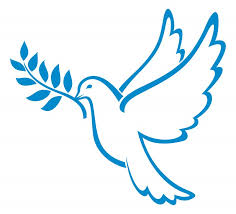                                                                      Ильина Е.И.                                                                     учитель начальных классов                                                                     ГБОУ СОШ № 29                                                                     г. СевастополяЦель урока: создание педагогических условий для формирования гражданских и патриотических чувств у школьников через обращение к событиям и фактам, связанным с необходимостью защиты, сохранения и укрепления мира.Задачи урока:формирование представления о мире как многозначном понятии и высшей ценности современной цивилизации;воспитание гуманистических качеств личности;раскрытие значимости сохранения и укрепления мира как высшей ценности;изучение примеров самоотверженной деятельности людей в защиту мира;формирование понимания, что сохранение мира на Земле может быть достигнуто только в результате активной личной позиции каждого человека.Оборудование: презентация; плакаты о мире; музыкальное оформление; стихотворения о мире, школе.Ученики читают стихотворение (на фоне музыки)                       Слайд 1.День знаний  и  конечно же День Мира –Таков для всех день первый сентября,Когда под звуки вальса из эфираШлет поздравленья диктор детворе.        День знаний – мирный день, необходимый,       Как символ доброты и чистоты,       Давно и прочно горячо любимый,       И щедрый на улыбки и цветы.(Приветствие учеников.  Поздравление с началом учебного года.)Я очень рада, что мы снова собрались на первый школьный праздник. С праздником вас, ребята! С днём знаний! А почему этот день – 1 сентября- мы считаем необыкновенным днём? Это праздник всех и каждого. Нет человека в нашей стране, которого он не касается. Люди разных возрастов и профессий покорны могучей силе – силе знаний. Они открывают мир, помогают найти верный путь в жизни. - Слышите? Звенит первосентябрьский школьный звонок. Он молчал целое лето и очень скучал по ученикам. И сегодня он просто звоном заливается - радостный, звонкий, школьный звонок.Уже не первый класс, а третийТебя встречает на пороге.И для тебя уж не впервойБежать  по школьной  по дороге.     Ты повзрослел на целый год,     Забот прибавилось, уменья.     Родная школа, только вот     В ней чудеса на удивленье.Сегодня  у вас важный урок. Выполнив задание – постарайтесь определить тему урока.(Задание: выбрать из данных понятий те, которые отражают представление детей о мире. Наполнить ларец « Мира»)                 Слайд 2.Вопросы:– Что такое мир?                                                                                         Слайд 3.– Для чего необходим мир?- Вот какое объяснение значения этому слову дает толковый словарь. (Работа в группах-распределить понятия в две колонки и расположить возле слов  «Мир»)1. МИР – Вселенная, планета, земной шар, а также население,             Слайд 4.люди земного шара.2. МИР – дружеские связи, согласие между кем-либо, отсутствие войны;тишина, покой; соглашение о прекращении войны.- Назовите  противоположное по значению слово к слову МИР.    /Война/- Не всегда наше сердце спокойно. Радио, телевидение, газеты приносят тревожные новости. То в одном, то в другом конце земного шара падают на землю бомбы, горят школы и больницы, гибнут сотни людей. Почему так происходит? Что мешает людям мирно жить?-После Великой Отечественной войны прошло 70 лет. Но уже за это время в разных уголках нашей планеты бушевало более 100 войн.- Какие же люди начинают эти войны? (Жестокие, безжалостные, безответственные).- А можно ли избежать военных действий? Как? (Надо ответственно относится к конфликтам, которые возникают между разными странами, и решать возникшие проблемы путем переговоров, соглашений, уметь договариваться мирно.)- Часто войны возникают из-за непонимания разных сторон или когда одна страна вмешивается в решение спорных вопросов другой страны, что совершенно недопустимо.-Посмотрите на картины о войне и о мирной жизни.                  Слайды 5,6.- Какие краски использовал художник, чтобы передать ужас и страдание, которые испытывают люди во время войны?  (Мрачные, темные).- А для изображения мирной жизни?  (Светлые, яркие, сочные)- Почему? (Эти краски выражают добрые чувства, хорошее настроение. Ведь без мира в масштабном понимании нет мира и в душе.)- Не всегда краски используют для передачи чувств и настроения. Иногда цвет что-то символизирует, т. е. является символом чего-то.Что такое СИМВОЛ?    /Условный знак/.                                             Слайд 7.Задание: из галереи символов выберите известные вам символы мира. Обоснуйте свой выбор.- Среди представленных изображений есть общепризнанные символы мира: «Голубь мира», «пацифик», а также логотипы организаций, которые ставят своей задачей защиту, сохранение и укрепление мира – это миротворческие, волонтерские, благотворительные организации.(Учитель объясняет значение понятий.)Вопрос: известны ли вам примеры такой деятельности?                  Слайд 8.        - А что является символом мира?Загадка:                                                                                                  Слайд 9.Это птичка-невеличка,В городах живет.Крошек ей насыплешь-Воркует и клюет.     (Голубь)Именно голубь стал одним из наиболее известных символов мира.  - Предположите, почему?(Голубь – посланник, почтовый голубь)Этот символ возник после Второй мировой войны. Для Первого Всемирного конгресса сторонников мира, который состоялся в 1949 году, эмблему «Голубь мира» нарисовал Пабло Пикассо. На эмблеме изображен белый голубь, несущий в клюве оливковую ветвь. В традициях некоторых народов олива – древо жизни. Оливковая ветвь является символом мира, перемирия.                                                                 Пацифик (от англ. «мирный», «миролюбивый») – международный символ мира, разоружения, антивоенного движения.                             Слайд 10.                                                            - Что напоминает вам этот символ? (голубиную лапку)                                                                                                                Слайд 11.                                      Организация Объединённых Наций была создана в 1945 году, после окончания Второй мировой войны. Главная задача ее деятельности – защитить и сохранить мир во всём мире.Для реализации одной из программ Организации Объединенных Наций привлекаются известные люди из сферы искусства, литературы, науки, индустрии развлечений, спорта и других областей общественной жизни, которые «направляют свою энергию на то, чтобы стимулировать людей на борьбу за более мирную жизнь на планете».Ученик читает стихотворение:   Мир во всем мире – мечта моя,Пусть люди живут, как одна семья.Пусть больше не будет войн и орудий, Пусть двери откроют в домах повсюду.Любовь и доверье – это по мне, И мир бесконечный – всей Земле!- Мир трудно построить, но еще труднее его сберечь. Мир очень хрупкий.Писатель Николай Тихонов сказал: «У каждого, кем бы он ни был, чем бы он ни занимался, есть еще один долг, который требует самоотверженного и верного служения: защищать мир»                                                  Слайд12.- Как вы понимаете эти слова?- Вы молодые жители нашей планеты. И от вас в будущем многое на земном шаре будет зависеть.(Звучит песня о мире)(Ученики читают стихи)1. Мамы, папы,     все взрослые люди!Слушайте голос своих детей:Ядерных взрывов вовек пусть не будет,Путь войне преградите скорей!2. Нам нужен мир на голубой планете,Его хотят и взрослые, и дети.Им хочется, проснувшись на рассвете,Не вспоминать, не думать о войне.3. Нам нужен мир, чтоб строить города,Сажать деревья и работать в поле.Его хотят все люди доброй воли.Нам нужен мир навеки! Навсегда!4.Для дружбы, для улыбок и для встречВ наследство получили мы планету.Нам этот мир завещано беречь    И землю удивительную эту.5. Завещано беречь нам этот мир-Такой неповторимый на рассвете,Он с детства очень дорог нам и мил, За будущее мира мы в ответе.6. Мы не дадим стать пеплом и золойТому, что красотой земной зовется.Пусть будет мирным небо над Землей,Пусть вечно детство звонкое смеется!- Давайте сделаем так, чтобы наши послания услышали на всех континентах, во всех уголках земного шара. (Дети становятся в круг с макетами голубей в руках и по очереди произносят пожелания –жить в мире)- Дорогие ребята! За школьные годы мы стали одной семьей. Давайте жить по законам добра и справедливости, соотносить свои интересы с интересами своих товарищей. От нашей дружбы многое зависит. Даже, в какой-то степени, мир на нашей планете. Пусть наши голуби всему миру расскажут о том, что дети России не хотят войны.Мы – дети свободной и мирной страны,Народ наш великий не хочет войны.Мир в каждом доме, в каждой стране!Мир – это жизнь на планете!Мир – это солнце на нашей Земле!Мир – нужен взрослым и детям!Учитель: Действительно мир всегда начинается с дружбы. Не воевать, а дружить странами, городами, семьями. И в нашей школьной семье пусть всегда светит солнце дружбы, так мы сохраним мир на нашей планете.В школу, в школу – Родина зовет,В школу, в школу ветер нам поет.Пусть хорошим будет, пусть веселым будет,Пусть счастливым будет - школьный год!Звучит песня о мире.